APLICACIÓN DE SONIDO O AUDIO.FL STUDIOS.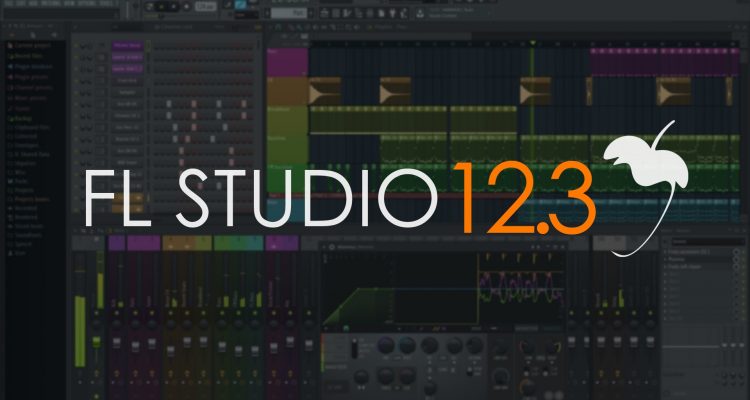 VENTAJAS: Calidad de audio profesional.Una vez que lo compras tienes actualizaciones de por vida, sin ningún tipo de paga por ello.Interfaz amigable para comenzar a crear pistas de manera rápida.Drag Drop trabaja con la lógica de solo arrastrar y soltar los elementos en todas sus funciones.Incluye diversos instrumentos.Puedes producir cualquier género de música.Es completamente gratuito.No se necesita ningún tipo de cuenta o correo electrónico para descargarlo.DESVENTAJAS Es algo pesado, por lo que necesita una Pc grande.No está disponible para celulares.No es un estándar mundial.Algunos suelen estar en inglés.Se necesita de Internet para descargarlo.EDITOR DE AUDIO.VENTAJAS Se pueden añadir voces. ​Se gradúa el volumen final. ​ Podemos añadir diversos efectos. ​ Se pueden añadir varias pistas al tiempo.	DESVENTAJAS:En algunos casos se tarda la conversión del audio.Algunos formatos tienen que ser comprimidos. Algunos audios requieren licenciasNo todas las pistas las deja en MIDI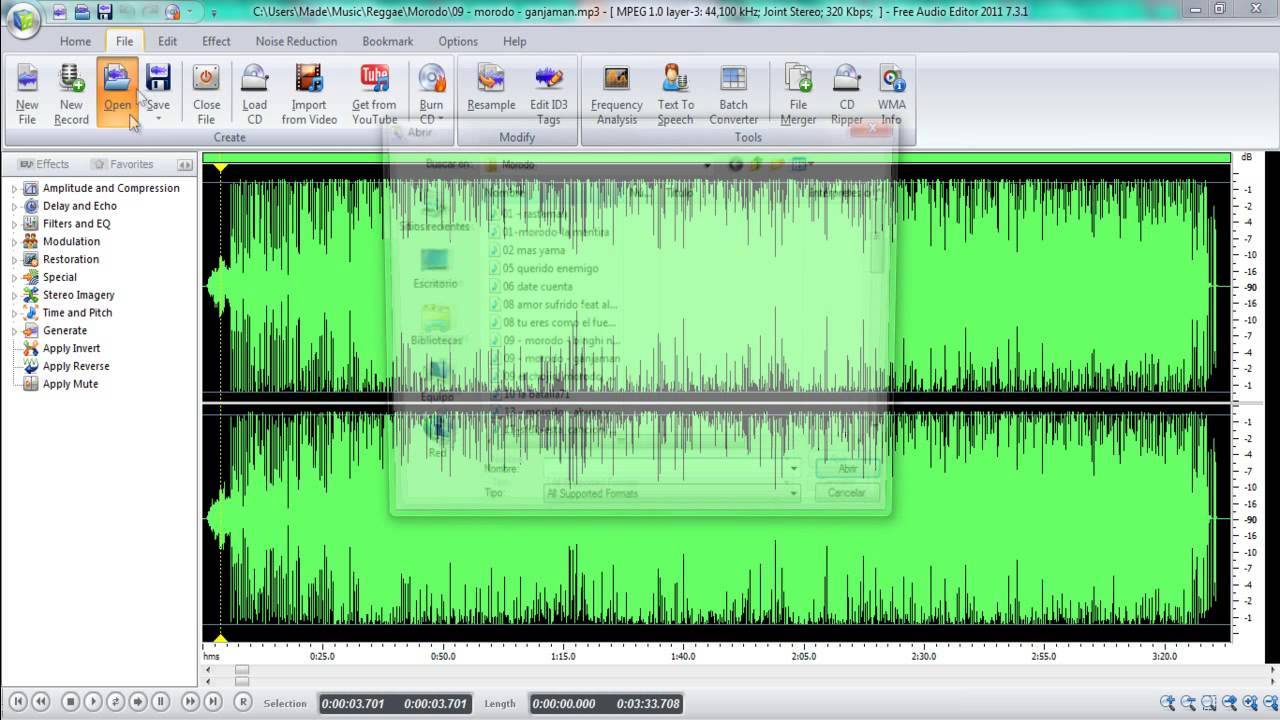 Sony Sound Forge Audio Studio 10 	VENTAJAS 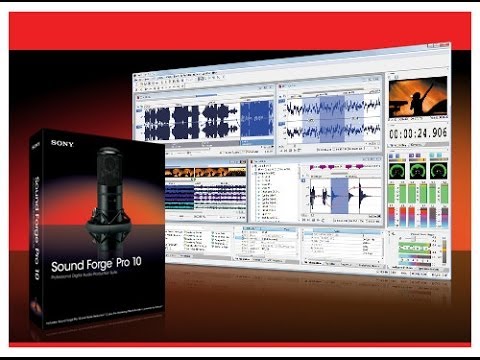 Edición basada en eventosGrabación de CD por disco integradaPlugin de extensión de tiempo y cambio de tono de élastique ProInterpolación de MBIT+™(conversión de profundidad de bit) de iZotopeSRC™(conversión de velocidad de muestra) de 64 bits de iZotopeProcesamiento de archivos de instrumentos musicales (.DLS, .SF2 y .GIG).DESVENTAJAS:Perdida de informacion.No puedo grabar dos pistas.Si quiero grabarpor separado, por ejemplo la guitarra o la voz, no puedo.Si quiero cambiar el tema de una cancion, pero que siga cantando la misma persona, no se pude.Es muy pesado.Es caro para su accesibilidad.	AUDACITY	VENTAJAS Audacity siempre se ha visto como un programa fácil de usar para los internautas principiantes en la materia de edición de audio.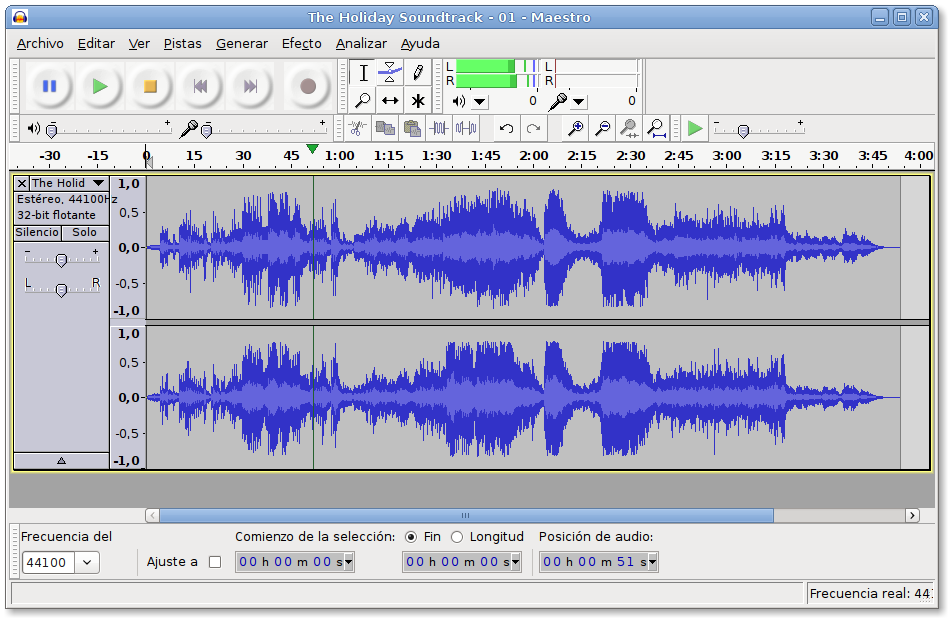 Fácil y cómodo de usarCódigo Libre, o Gratuito.}Ocupa poco espacio en discoComo ocupa poco espacio en disco, no requiere de largo tiempo de descargaInterfaz acomodableRecomendado por tener los especiales de un estudio de programación completo.Disponible para la mayoría de sistemas operativos actuales.DESVENTJASComo se dijo en las ventajas solo incluye lo esencial y de por si no incluye efectos, herramientas avanzadas y canas más avanzado.Lo reducido del tamaño en disco hace que se tenga cortar muchas funciones.Muchos programas ofrecen las mismas y mejore funciones.Rango de acceso limitadoEdición de audio esencial y limitadaNo incluye integración con otras plataformas.Mp3DirectCut:VENTAJAS Sencillez de manejo.Está disponible en castellano.Se puede copiar, cortar, pegar o cambiar el volumen de los archivos sin necesidad de descomprimirlos.
Rapidez de manejo.
Se mantiene la calidad original.DESVENTAJAS:Sólo soporta archivos mp3.No está muy integrado en el sistema.No se encuentra disponible para MAC.Una vez que ya hayas creado y editado tus propias pistas de audio, lo que puedes hacer es compartirlas subiéndolas a un podcast.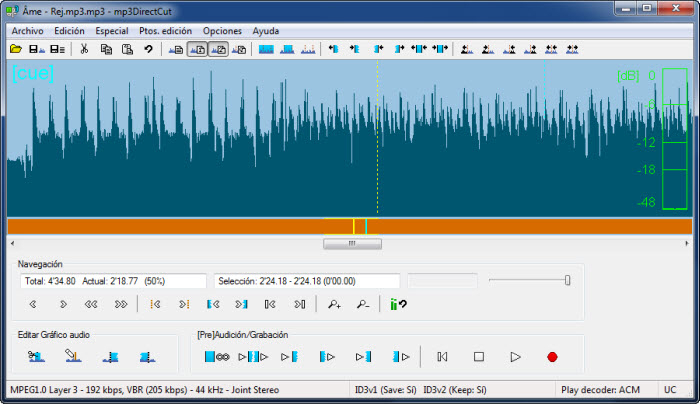 APLICACIÓN DE VIDEO.Final Cut Pro XVentajasEste es un programa de edición de videos muy popular debido a la rapidez de su renderización, aunque este aspecto está mucho más relacionado con el hardware que utilizas en tu equipo;Para utilizarlo, no es necesario tener aplicaciones de soporte;Puedes editar vídeos en modo offline;Final Cut Pro X presenta efectos y gráficos en tiempo real.Está disponible en alemán, chino, español, francés, japonés e inglés.DesventajasEste es un software compatible sólo con MacOS;No es un programa de edición gratuita, y el valor actual es U$D 299.99 (se abona sólo una vez).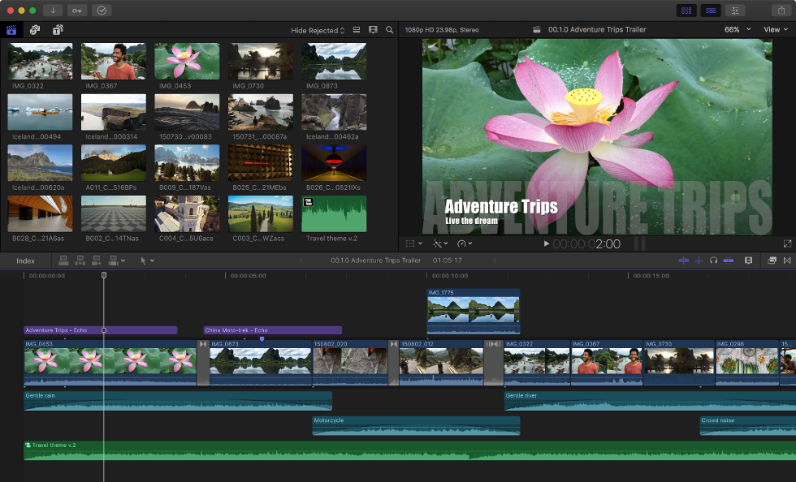 iMovieVentajasEs posible comenzar la edición del vídeo en un dispositivo móvil con iOS, como el iPhone y, a continuación, continuar el proyecto en el Mac, después de transferirlo a través de iCloud o AirDrop;Presenta una interfaz muy intuitiva, lo que facilita principalmente para quien está empezando a editar ahora;Es posible crear proyectos con resolución de hasta 4K y añadir pistas y efectos de sonido ya disponibles por el software, grabar narraciones, crear títulos animados e incluso insertar créditos finales;Es un programa totalmente gratuito, sólo es necesario bajarlo en el Mac o cualquier otro dispositivo con iOS.DesventajasAl igual que sucede con Final Cut, iMovie sólo se puede utilizar en dispositivos de Apple;No se puede importar archivos en formato MP4 en este software;Quizá iMovie te asombre si ya tienes conocimiento más avanzados, ya que es un programa de edición de vídeos simple y no aconsejado para proyectos que exigen recursos muy avanzados.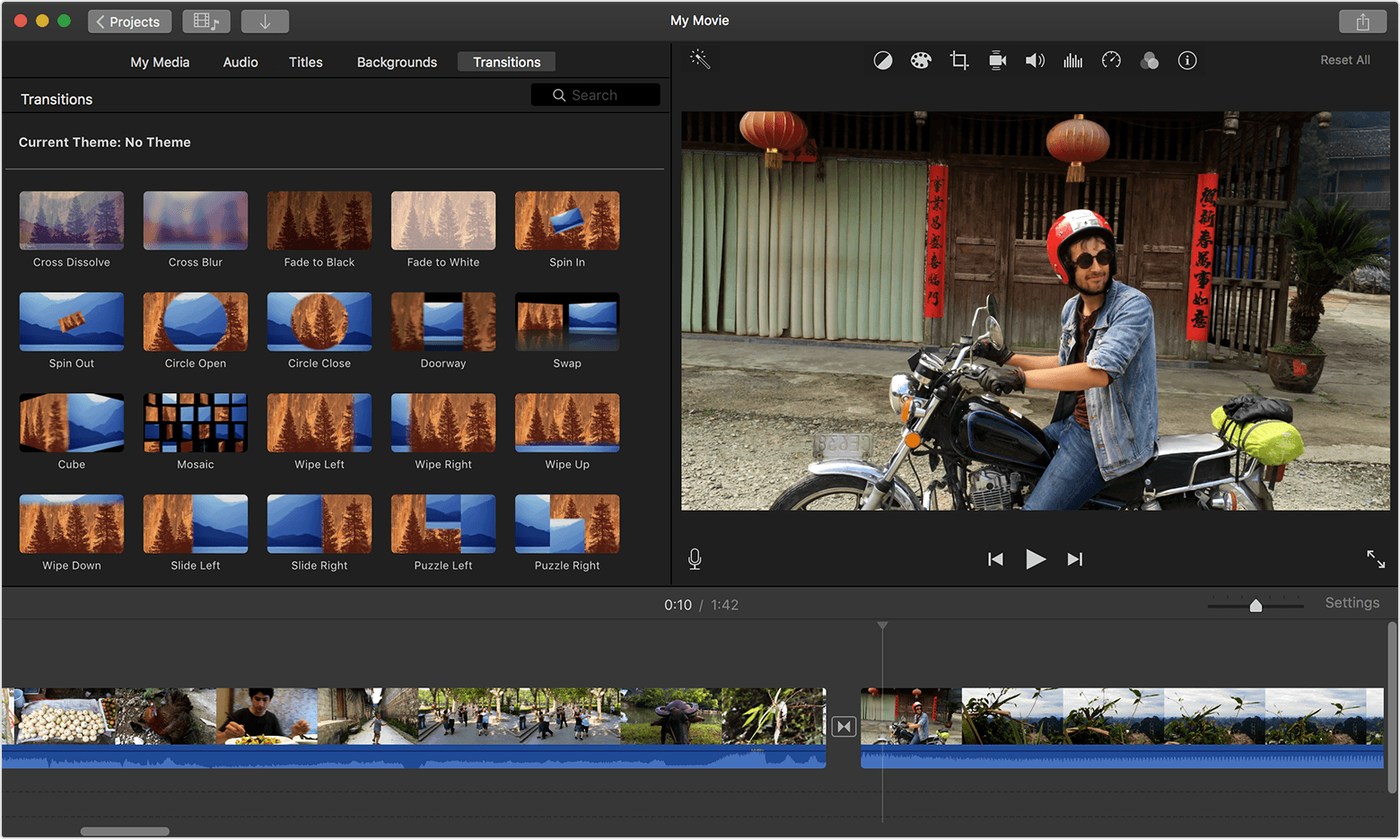 Windows Movie MakerVentajasEs una herramienta gratuita;Es muy fácil de usar y posibilita la edición de videos más sencillos a proyectos más profesionales;Los ordenadores con Windows Xp, 7, 9 y Vista ya vienen con Movie Maker instalado, lo que facilita su utilización, ya que el usuario no necesita descargar el programa;Viene con más de 130 efectos para que utilices en tus ediciones.DesventajasEste es un programa de edición de vídeos que sólo funciona en ordenadores con sistema operativo Windows;Hay muchas quejas de usuarios afirmando que el programa se congela o bloquea a menudo;Si el sistema operativo es Windows 10, no vendrá con Movie Maker instalado y no es posible instalarlo;El programa ya no está disponible para su descarga;A pesar de que el programa promete recursos avanzados, la mayoría de los profesionales de edición no lo recomiendan por creer que las funciones disponibles no lo son tanto.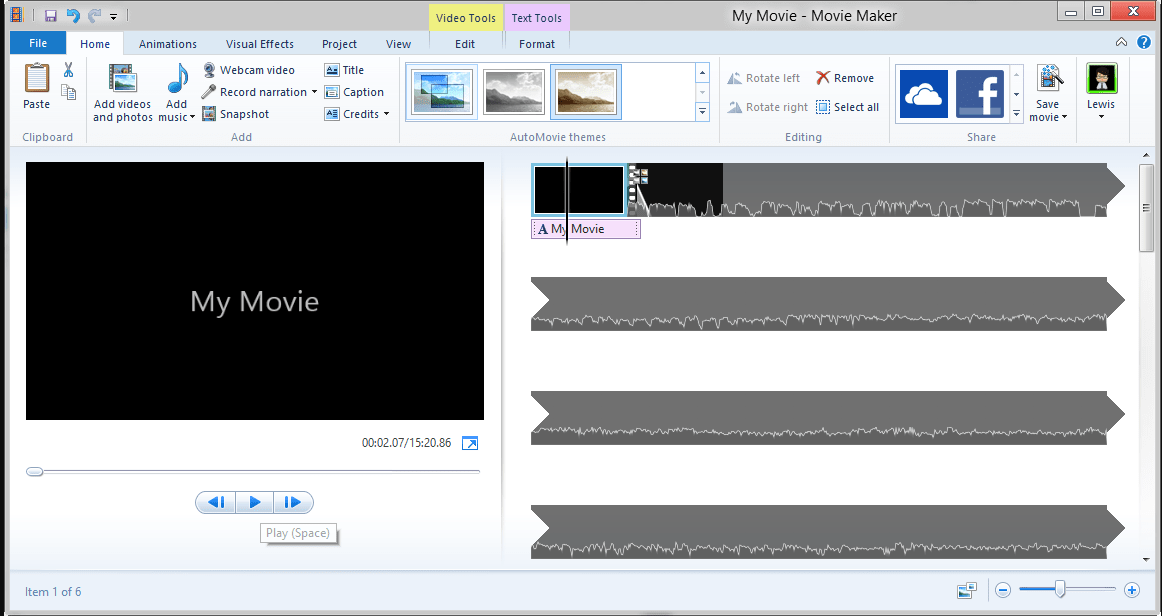 Adobe Premiere Pro CCVentajasPremiere es un editor compatible tanto con el sistema iOS como Windows;Es compatible con varias aplicaciones gráficas, por ejemplo, After Effects;Posee una función de rastreo avanzado que identifica objetos y caras y, por lo tanto, elimina espacios vacíos automáticamente;Es posible elegir el tipo de Premiere cuya licencia se desea comprar, ya que hay más de una opción, como Premiere Elements 15, que es más accesible para los principiantes, a diferencia de Premiere Pro CC, un editor de vídeo más profesional;Por ser un programa más profesional, Premiere tiene una gran cantidad de efectos para añadir en los vídeos.DesventajasPara quien está comenzando a editar videos, es posible que encuentre algunas dificultades, ya que ésta es una herramienta profesional.El Premiere es un programa pagado y su coste en España, por ejemplo, es de 24,19 € /mes, y en América Latina, incluso México, es de US$19.99/mesA pesar de ser un editor completo y muy utilizado, hay reportes de usuarios que dicen que ocurren bloqueos y lentitud en la renderización de los vídeos, pero es muy probable que esos inconvenientes estén más relacionados con el hardware del ordenador utilizado;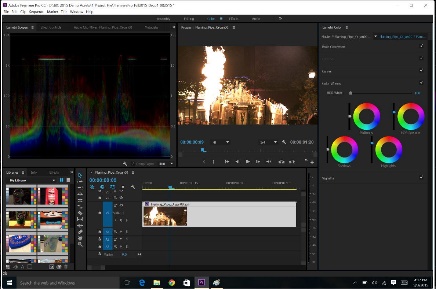 Vegas ProVentajasEsta es una herramienta de edición que respeta el archivo de vídeo original, ya que es posible modificarlo y guardar todos los cambios sólo dentro del propio Vegas. Sin embargo, la edición no destructiva ya es una regla y es posible encontrarla en casi todos los programas para editar vídeos;El programa tiene un banco propio de bandas sonoras y audios royalities free que se pueden utilizar en las ediciones;Hay un efecto avanzado que permite corregir algunos defectos localizados, en lugar de corregir cada escena individualmente;Es posible hacer ediciones de sonido e imagen utilizando prácticamente sólo comandos gestuales (arrastre y suelte).DesventajasHay muchos reportes de lentitud en el programa;No es una herramienta gratuita y el valor, actualmente, es de 599,00 €;Es necesario conocer y entender los controles de edición para poder utilizar el Vegas Pro.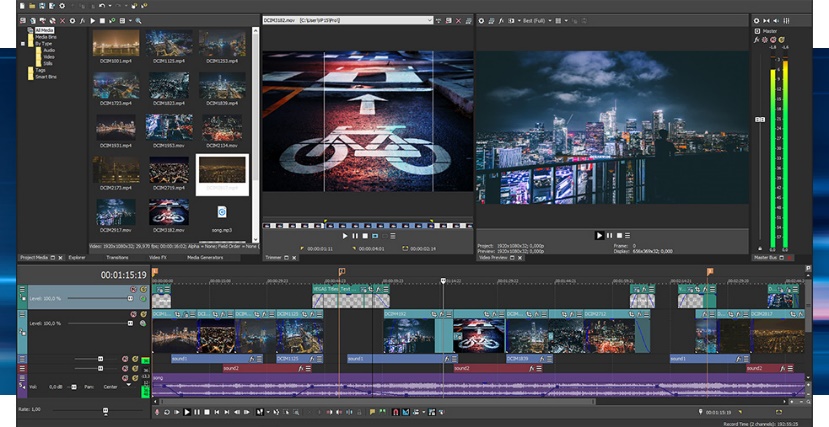 